PATHOLOGY SPECIMEN (INCLUDES NON-GYN CYTOLOGY)(GH* - Details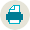 About This Test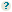 Some tests have a standard range; this is the high and low value for a general population. Ask your doctor what your target value should be, based on your own health factors.Don't need a copy mailed to you? Submit a form to stop (or resume) receiving a paper version of lab results.DETAILSPAST RESULTSGRAPH OF PAST RESULTSComponent ResultsGeneral InformationCollected:03/23/2015 11:58 AMResulted:03/25/2015 1:36 PMOrdered By:Michael M Klotz, MDResult Status:Final resultThis test result has been released by an automatic process.BACK TO THE TEST RESULTS LISTMyChart® licensed from Epic Systems Corporation, © 1999-2013. Patents pending.COMPONENTSTANDARD RANGEYOUR VALUEFLAGDIAGNOSISBIOPSY ENDOMETRIUM: WELL-DIFFERENTIATED ADENOCARCINOMA, ENDOMETRIOID TYPE,
(FIGO GRADE 1) OCCURRING IN A BACKGROUND OF COMPLEX ENDOMETRIAL
HYPERPLASIA. 

Reviewed by Drs Sabath and Glasner who concur.

PATHOLOGIST: Bauermeister MD, Donald Electronically Signed: 03/25/2015SOURCEA) EMBxPRE-OPERATIVE DIAGNOSISPMB, no HRT, hx of hyperplasia and no f/u.SPECIMEN DESCRIPTIONReceived in formalin labeled with the patient's name and "EMB" is a 2.5 x
2.5 x 0.2 cm aggregate of mucohemorrhagic material. AE(m).MICROSCOPIC EXAMINATIONSlides reviewed. Microscopic supports the final diagnosis.